Klima- og miljøplanSandnes kommune 2021-2023 Handlingsdel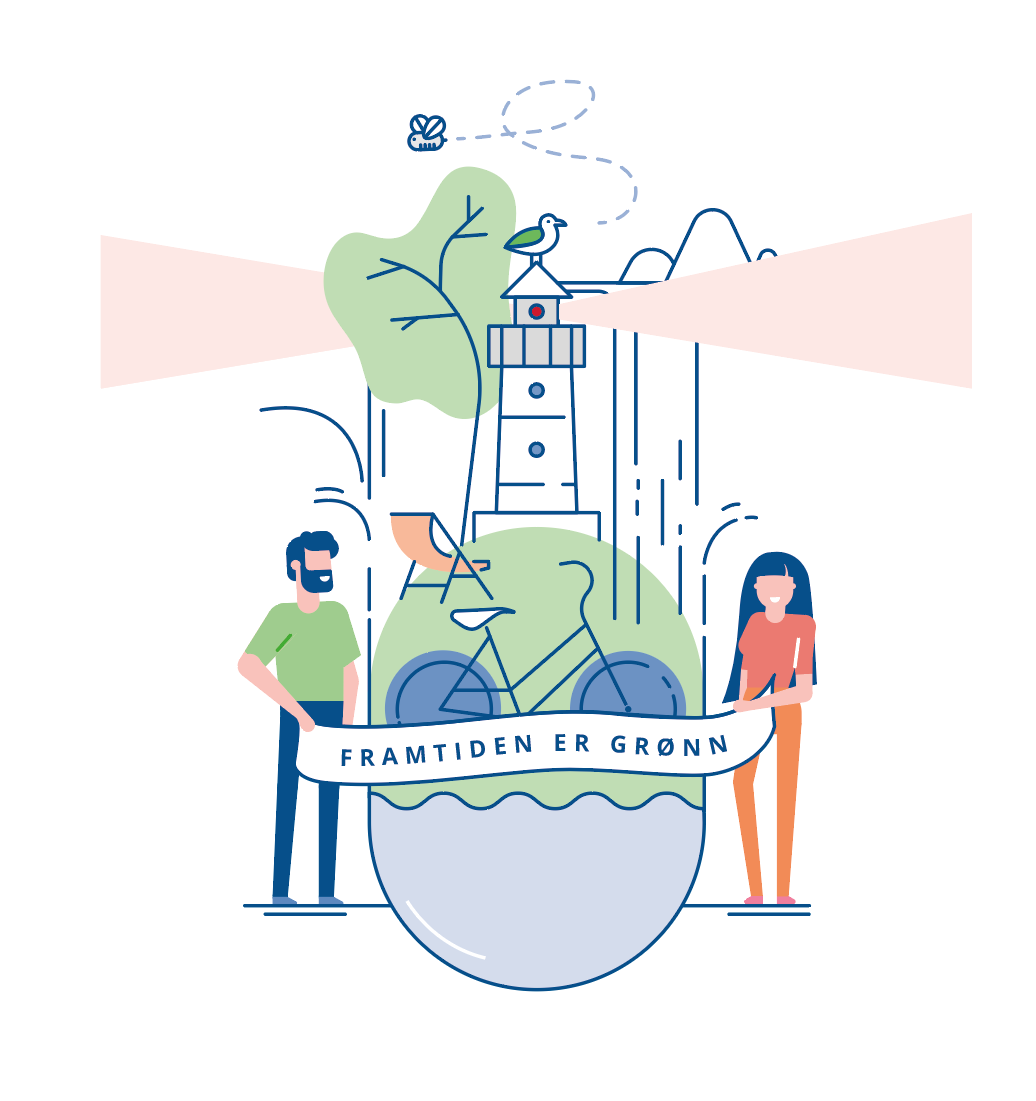 InnledningDenne delen av klima og miljøplanen er utarbeidet på grunnlag av mål og strategidelen. I mål og strategidelen pekes det på utfordringsbildet og kunnskapsgrunnlaget, og det er pekt på satsingsområder og definerte mål. På de fleste områdene er det behov for konkrete prioriteringer og innsats for å oppnå målsettingene. Lovverket og sentrale føringer endres relativt raskt på klima og miljøområdet, og spesielt innenfor energi og klimagassreduserende tiltak endres både samfunnet og politikken raskt.  Handlingsdelen er derfor gitt en varighet på i 3 år, fra 2021 til utgangen av 2023.  Handlingsdelen er en liste over tiltak og prioriterte arbeidsoppgaver som vil bidra til å nå målene i strategidelen. Tiltakene er satt opp i en tabell som følger samme tema- og kapittelinndeling som mål- og strategidelen. Handlingsdelen vil fungere som en prioritert arbeidsliste i organisasjonen. Tiltak som krever økt finansiering, må meldes inn som del av økonomiplanprosessen. Sandnes kommune er gjennom lovverket forvaltningsmyndighet på mange områder som berører miljø. Det vil være et omfattende arbeid å utarbeide en tiltaksliste som også inneholder alle de lovpålagte oppgavene kommunen har. De tiltakene som er med i handlingsplanen er tiltak utover det kommunen er pålagt gjennom lovverket, men som vil være viktige for å nå målene som er satt på klima- og miljøområdet. Handlingsdelen vil være en hjelp til å konkretisere og prioritere innsatsen. Tiltakene tar utgangspunkt i de virkemidlene som kommunen sitter på. I noen grad er det pekt på tiltak der kommunen er samarbeidsaktør eller pådriver. Tiltak konkretisert i andre planerFor noen av temaene er det i dag vedtatte handlingsprogram. Det gjelder blant annet for støy, der kommunen har vedtatt en egen handlingsplan. For friluftsliv er tiltak også konkretisert i «Aktive Sandnes» kommunedelplan for idrett, fysisk aktivitet og friluftsliv 2018-2028. I handlingsplanen til miljøplanen henvises det til disse planene, men denne planen konkretiserer og prioriterer i liten grad tiltak innenfor disse temaene. Kommunens innsats for å oppnå utslippsreduksjoner av klimagasser rettes i stor grad mot transport. Konkrete tiltak for å fremme gange og sykkel knyttes i hovedsak opp mot bymiljøpakken. I handlingsdelen blir det vist til dette arbeidet, og det er i liten grad prioritert konkrete prosjekt.  Ansvar for gjennomføringI planen er gjennomføringsansvaret for de ulike aktivitetene avklart. Mange av tiltakene forutsetter at flere fagavdelinger samarbeider. I tabellen er det konkretisert hvilket virksomhetsområde som vil være ansvarlig for tiltaket, men det er også markert med understreking hvilken avdeling som er utfører og som dermed får koordineringsrollen. Prioritering og fremdriftDersom det skal oppnås høy måloppnåelse, vil en måtte gjennomføre tiltakene innenfor handlingsplanens tidshorisont. I handlingsdelen er det likevel angitt en prioritering fra 1-3, der 1 indikerer tiltak med høyest prioritet. Prioriteringen er fortatt ut fra hvilken effekt en venter av tiltaket, og forutsetninger for at tiltaket skal bli realisert. Usikkerhet i forhold til finansiering innebærer at noen tiltak som kan gi god effekt likevel er gitt lavere prioritet.FinansieringTiltakslisten er relativt omfattende, og de fleste tiltakene vil innebære økt ressursbehov. Der det ikke er angitt finansiering legges det til grunn at tiltakene vil kunne gjennomføres innenfor dagens budsjetter. I tabellen er det konkret angitt hvilke tiltak som innebærer behov for økte kommunale bevilgninger. Det legges opp til at det arbeides videre med å avklare kostnad og at disse tiltakene håndteres gjennom økonomiplanen, eller den ansvarlige fagavdeling må legge frem egen sak for politisk behandling. For noen av tiltakene er det angitt behov for ekstern finansiering. Klima og miljøplanen vil da være grunnlag for søknader om eksterne prosjektmidler. 1.Klima		1.Klima		1.Klima		1.Klima		1.Klima		1.Klima		1.Klima		1.1 Klimagassutslipp1.1 Klimagassutslipp1.1 Klimagassutslipp1.1 Klimagassutslipp1.1 Klimagassutslipp1.1 Klimagassutslipp1.1 KlimagassutslippSatsingsområdeTiltakAnsvarLeder arbeidet/ deltar i arbeidetFinansieringPrioritertGjennom-føringReduserte CO2 utslipp fra transportØkte sykkelandeler,kollektivtilbud,økt gangeFølge opp bymiljøpakken Nord -Jæren:Planlegge gangprosjekt i sentrumPlanlegge gangprosjekt langs bussveien Etablere tellepunkter for sykkel Ruste opp hovednett for sykkel og ha høy standard på drift og vedlikehold.Styrke bysykkelordningenByutvikling og tekniskSamfunnsplan, PIVBymiljøpakken1løpendeReduserte CO2 utslipp fra transportØkte sykkelandeler,kollektivtilbud,økt gangeRevidere fagnotat lokal transport og mobilitetByutvikling og tekniskSamfunnsplanEkstern finansiering/ budsjettmidler22021Reduserte CO2 utslipp fra transportØkte sykkelandeler,kollektivtilbud,økt gangeUtarbeide byromsstrategiByutvikling og tekniskSamfunnsplanPlanEkstern finansiering/budsjettmidler1pågårReduserte CO2 utslipp fra transportØkte sykkelandeler,kollektivtilbud,økt gangeEtablere låsbare sykkelplasser på rutenByutvikling og teknisk PIV22021Reduserte CO2 utslipp fra transportØkte sykkelandeler,kollektivtilbud,økt gangeInformasjon og kampanjer for å få flere til å sykle og fremme en trygg sykkelkulturByutvikling og teknisk PIVBudsjettmidlerHjemJobbHjem32021 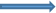 Reduserte CO2 utslipp fra transportØkte sykkelandeler,kollektivtilbud,økt gangeTilrettelegge for sikker sykkelparkering for ansatte og brukere av kommunale byggEiendom Eiendom Budsjettmidler32021 Reduserte CO2 utslipp fra transportØkte sykkelandeler,kollektivtilbud,økt gangeDialog om forbedringsmuligheter med Kolumbus og regionale myndigheterByutvikling og tekniskSamfunnsplan32021Reduserte CO2 utslipp fra transportØkte sykkelandeler,kollektivtilbud,økt gangeBedre tilgjengeligheten for bilfri tilkomst til friluftsområdene, arbeide for å få etablert busstilbud til Gramstad i helgeneByutvikling og tekniskSamfunnsplan32021 Reduserte CO2 utslipp fra transportØkte sykkelandeler,kollektivtilbud,økt gangeStimulere til etablering av ladeinfrastruktur i alle områder forbebyggelse og anlegg. Byutvikling og tekniskPlan1løpendeReduserte CO2 utslipp fra transportØkte sykkelandeler,kollektivtilbud,økt gangeÅrlig vurdere behov for å etablere ladepunkt på offentlige parkeringsplasserByutvikling og tekniskSandnes parkering2løpendeBarnehagetilbud nær boligPrioritere barn i nærområderVekt ved opptakOppvekst barn og ungeOppvekst barn og unge12021 Barnehagetilbud nær boligSikre tilstrekkelig antall barnehager/tomter i alle bydeler og nye utbyggingsområder(ved kommuneplanrullering)Oppvekst barn og ungeOppvekst barn og unge, Sandnes Tomteselskap, Plan, Samfunnsplan 2løpendeArealutvikling Skaffe oppdatert statistikk og analyser om arealutvikling og bosettingsmønster i kommunen. Byutvikling og tekniskSamfunnsplan1løpendeArealutvikling Fortsatt satsing på sentrum og lokalsenterutvikling, sammen med moderat vekst i bydelene. Byutvikling og tekniskEiendom Sandnes TomteselskapEiendom Sandnes Tomteselskap, Plan1løpendeArealutvikling Kartlegge behov og avsette tomter for offentlige areal og tjenestetilbud i senterområder Byutvikling og tekniskSamfunnsplan, PlanEiendom 2LøpendeArealutvikling Utarbeide analysemetode for å vurdere klimakonsekvens av arealinnspill (avklaring i planprogram ny kommuneplan) Byutvikling og tekniskSamfunnsplanEkstern finansiering/ budsjettmidler32021 Reduserte utslipp fra landbruketVektlegge transportbehov i behandling av konsesjon og jordleiesaker Kultur og næringLandbruk1løpendeReduserte utslipp fra landbruketVære pådriver forflere søknader til regionalt miljøprogramKultur og næringLandbrukBudsjettmidler1løpendeReduserte utslipp fra landbruketInformere og veilede om driftsmåter og tilskuddsordninger som reduserer tap fra jord og bidrar til mer miljøvennlig gjødselhåndteringKultur og næringLandbrukBudsjettmidler2løpendeTa initiativ til reduserte utslipp fra IVAR sitt forbrenningsanlegg for avfallVære pådriver for CO2 rensing på forbrenningsanlegget på ForusKommunestyret gjennom eierskapRådmannen31.2 Klimatilpassing1.2 Klimatilpassing1.2 Klimatilpassing1.2 Klimatilpassing1.2 Klimatilpassing1.2 Klimatilpassing1.2 KlimatilpassingSatsingsområdeTiltakAnsvarLeder arbeidet/ deltar i arbeidetFinansieringPrioritertGjennom-føringØkt kunnskaps-grunnlagGjennomføre utredninger om flom StangelandsvassdragetByutvikling og tekniskVAR12021Økt kunnskaps-grunnlagSkaffe kunnskap om ras og skred Fremskaffe kunnskap som grunnlag for å definere fareområderOrganisasjonBeredskapEkstern finansiering12021 Økt kunnskaps-grunnlagDelta i nasjonale og regionale nettverkAktuelt for flere tjenesteområderEkstern finansiering/ budsjettmidler2LøpendeØkt kunnskaps-grunnlagUtrede muligheter for flommålingsutstyrByutvikling og tekniskVAR32021 Økt kunnskaps-grunnlagFlomsonekartlegging i FiggjoelvaByutvikling og tekniskSamfunnsplan, VARdeltarEkstern finansiering/ budsjettmidler32021Økt kunnskaps-grunnlagUtrede fremtidige løsninger for å møte stormfloByutvikling og tekniskSamfunnsplan, plan og VARdeltarEkstern finansiering/ budsjettmidler22023Planlegge og iverksette tiltak Kvalitetssikre hensynssoner og fareområderi ny kommuneplanByutvikling og tekniskSamfunnsplan, beredskap deltar (ved kommuneplan-rullering), Geodata12023 Planlegge og iverksette tiltak Åpning av StorånaByutvikling og tekniskPlan, PIV, VAR1pågårPlanlegge og iverksette tiltak Lage handlingsplan for klimatilpassingstiltak i sentrumByutvikling og tekniskPlan, Beredskap, PI og VAR deltarEkstern finansiering/ budsjettmidler22021 2. Natur2. Natur2. Natur2. Natur2. Natur2. Natur2. Natur2.1 Naturmangfold, viltforvaltning og fiske2.1 Naturmangfold, viltforvaltning og fiske2.1 Naturmangfold, viltforvaltning og fiske2.1 Naturmangfold, viltforvaltning og fiske2.1 Naturmangfold, viltforvaltning og fiske2.1 Naturmangfold, viltforvaltning og fiske2.1 Naturmangfold, viltforvaltning og fiskeSatsingsområdeTiltakAnsvarLeder arbeidet/ deltar i arbeidetFinansieringPrioritertGjennom-føringOppdatere kunnskapsgrunnlaget Kartlegge Ålegrasenger (i kystsonen) Byutvikling og tekniskSamfunnsplanEkstern finansiering budsjettmidler/ 22021Oppdatere kunnskapsgrunnlaget Kartlegge rødlistearter knyttet til gamle løvtrær i byområdetByutvikling og tekniskPIV, Samfunnsplan deltarEkstern finansiering22023Oppdatere kunnskapsgrunnlaget Kartlegge rikmyrer og evt andre viktige eller utvalgte naturtyperByutvikling og tekniskPIV, Samfunnsplan deltarEkstern finansiering/ budsjettmidler22022Oppdatere kunnskapsgrunnlaget Kartlegge restareal i kulturlandskapet i kjerneområdet for landbruk Byutvikling og tekniskEkstern finansiering32021Oppdatere kunnskapsgrunnlaget Kartlegge områder med verdifullt kulturlandskap langs Lysefjorden og i FrafjordheieneByutvikling og tekniskEkstern finansiering32023Oppdatere kunnskapsgrunnlaget Tilrettelegge oppdatert kunnskapsgrunnlag om utbredelse og viktige områder for viltByutvikling og tekniskEkstern finansiering/ budsjettmidler32022Oppdatere kunnskapsgrunnlaget Innarbeide villreinområder i ny kommuneplanByutvikling og tekniskSamfunnsplan12022Synliggjøre kunnskaps grunnlaget /samordne kommunal praksisOppdatere databasene og gjøre dem tilgjengelige for kommunens saksbehandlere Byutvikling og tekniskGeodata, Samfunnsplan ogPIV deltar Teknisk,Plan, Byggesak,Landbruk12021Synliggjøre kunnskaps grunnlaget /samordne kommunal praksisIntern kompetansehevingByutvikling og tekniskPIV, Samfunnsplan og plan deltar22021Synliggjøre kunnskaps grunnlaget /samordne kommunal praksisMedvirke og tilrettelegge informasjon om konsekvensutredning (KU)Byutvikling og tekniskPlan, Samfunnsplan ogGeodata deltar22021Sikre helhetlig planlegging og arbeid med biologisk mangfoldSammenstille tilgjengelig kunnskap og peke ut områder av ulik verdi/viktighet og lage generelle retningslinjer for forvaltningByutvikling og tekniskSamfunnsplanEkstern finansiering/ budsjettmidler22022 Kartlegge utbredelse av fremmede arter, utarbeide strategi og handlingsplanGjennomføre tiltakByutvikling og tekniskPIVEkstern finansiering12021 Gjennomføre skjøtselstiltak i verdifulle, kartlagte kulturlandskap, som Lysefjordområdet og FrafjordheieneByutvikling og tekniskPIVLandbrukEkstern finansiering32022Vurdere krav om insektsvennlige planter i godkjenning av tekniske planerByutvikling og tekniskPIV12021 Bevare områder med naturlige vegetasjon i bebygde områderByutvikling og tekniskSamfunnsplan, Plan1løpendeInnarbeide hensyn til innsekter i driftsmaler for grøntanlegg og veianleggByutvikling og tekniskPIV12021Sette opp insektshotell Byutvikling og tekniskPIVEkstern finansiering/ budsjettmidler22021 Etablere insektsvennlige biotoper i parker og grøntanleggByutvikling og tekniskPIVEkstern finansiering/ budsjettmidler22021 Bevare inngrepsfrie områderForbedre fremstilling av kunnskapsgrunnlaget og hensynta dette i planer og forvaltningByutvikling og tekniskSamfunnsplanGeodataKommunens øvrige avdelinger12021, løpendeForvaltningstiltakGjennomføre habitatsbedrende tiltak i Eideåna og Storåna i samarbeid med Jeger og fiskeforening.Byutvikling og tekniskVAR, PIVEkstern finansiering, budsjettmidler22021Sikre at det avsettes nok areal, til rotsone og trekrone i nye område- og reguleringsplaner.Byutvikling og tekniskPlan. PIV og VAR deltar22021Gjennomgå / kvalitetssikre kart over grønne undervisningsområderByutvikling og tekniskPIV, Geodata220232.2 Strandsonen2.2 Strandsonen2.2 Strandsonen2.2 Strandsonen2.2 Strandsonen2.2 Strandsonen2.2 StrandsonenSatsingsområdeTiltakAnsvarLeder arbeidet/ deltar i arbeidetFinansieringPrioritertGjennom-føringStyrke forvaltning og kunnskaps-grunnlagetTilrettelegge publisering av verdikartlegging strandsonen og relevante databaser Byutvikling og tekniskGeodata12021Fastsette byggegrense i strandsonen Byutvikling og tekniskSamfunnsplan1PågårOpprydding i verdifulle områderByutvikling og tekniskEkstern finansiering3VurderesTilrettelegging for allmenn tilgjengelighet og bademuligheter i nye områderSamarbeid med grunneiere om tilrettelegging i nye områderByutvikling og tekniskPIVEkstern finansiering/ budsjettmidler2LøpendeKartlegging av badeplasserOppdatering av kart for badeplasser, supplere med områder i ForsandByutvikling og tekniskPIV, samfunnsplan, Geodata220212.3 Jordvern2.3 Jordvern2.3 Jordvern2.3 Jordvern2.3 Jordvern2.3 Jordvern2.3 JordvernSatsingsområdeTiltakAnsvarLeder arbeidet/ deltar i arbeidetFinansieringPrioritertGjennom-føringØke kunnskap om omfang av areal som bygges ned Overvåke omdisponering av matjord og rapportere årlig til bystyretByutvikling og tekniskSamfunnsplan, landbruk og Geodata deltar1løpendeØke kunnskap om omfang av areal som bygges ned Kartlegge nedbygging av landbruksjord i LNF- områderByutvikling og tekniskKultur og næringByggesakLandbruk deltarBudsjettmidler22022Øke kunnskap om omfang av areal som bygges ned Gjennomgå omfang, praksis og konsekvens av bruksendringerByutvikling og tekniskByggesak, landbruk deltarBudsjettmidler22022Fastsette / vurdere jordvernmålVurder mål for omdisponering i ny kommuneplan (ved kommuneplan rullering)Byutvikling og tekniskSamfunnsplan220233. Forurensing3. Forurensing3. Forurensing3. Forurensing3. Forurensing3. Forurensing3. Forurensing3.1 Vann3.1 Vann3.1 Vann3.1 Vann3.1 Vann3.1 Vann3.1 VannSatsingsområdeTiltakAnsvarLeder arbeidet/ deltar i arbeidetFinansieringPrioritertGjennom-føringFremskaffe kunnskap om vannkvalitet og miljøtiltastand i vann-forekomsterVidereføre overvåknings-programmet for økologisk tilstand i ferskvann i samarbeid med de andre kommunene i Jæren Vannområde og Ryfylke vannområde Byutvikling og tekniskSamfunnsplanVAR1løpendeFremskaffe kunnskap om vannkvalitet og miljøtiltastand i vann-forekomsterEtablere overvåkningsprogram for vannforekomster i Forsand i samarbeid med Ryfylke vannområdeByutvikling og tekniskSamfunnsplanVAR12021Fremskaffe kunnskap om vannkvalitet og miljøtiltastand i vann-forekomsterVidereføre lokalt overvåkingsprogram for næringssalter i bekker og prøvetaking i regi av bekkelageneByutvikling og tekniskVAR1løpendeFremskaffe kunnskap om vannkvalitet og miljøtiltastand i vann-forekomsterVidereføre arbeidet med måling av badevannskvalitet og utvide med nye badeplasser, supplere med målinger i ForsandHelse og velferdKommuneoverlegen1løpendeFremskaffe kunnskap om vannkvalitet og miljøtiltastand i vann-forekomsterKartlegge forurensning fra veianlegg (sammen med Vegvesenet)Byutvikling og tekniskVAREkstern finansiering/ budsjettmidler32022Fremskaffe kunnskap om vannkvalitet og miljøtiltastand i vann-forekomsterAutomatisere måling av partikler. Bidra i nettverk for utvikling av automatisk partikkelmålingByutvikling og tekniskVAREkstern finansiering / budsjettmidler3uavklartUtarbeide oppfølgingsplaner for Storåna, Figgjo og GrunningenByutvikling og tekniskVAR, Samfunnsplan ogLandbruk deltarEkstern finansiering/ budsjettmidler22021- 2023Gjennomføre tiltak i utvalgte vassdragGjennomføre tiltak i prioriterte vassdrag identifisert i handlingsplaner og oppfølgingsplanerByutvikling og tekniskVAR, Landbruk, samfunnsplan og plan deltar2løpendeGjennomføre tiltak i utvalgte vassdragIdentifisere og gjennomføre tiltak i StorånaByutvikling og teknisk, landbruk deltarVAR, Samfunnsplan ogLandbruk deltarEkstern finansiering/ budsjettmidler22021-2025Ivareta vannmiljøet i arealforvaltningenVurdere fastsetting av kantsone i ny kommuneplanByutvikling og tekniskSamfunnsplan, plan, PIV22021 Ivareta vannmiljøet i arealforvaltningenVurdere soneinndeling Verna vassdrag i EspedalsvassdragetByutvikling og tekniskSamfunnsplan22022Redusere avrenning fra urbane flater og vegIdentifisere urbane områder med stor avrenning av forurensende stoff og gjennomføre tiltakByutvikling og tekniskPIVVAREkstern finansiering/ budsjettmidler12021Redusere avrenning fra urbane flater og vegVurdere sensorovervåking av sandfangByutvikling og tekniskPIV12021Redusere avrenning av mikroplast til marint miljøUndersøke forekomst av mikroplast i sandfangkummerByutvikling og tekniskPIVVAREkstern finansiering/ budsjettmidler22021Redusere avrenning av mikroplast til marint miljøTømme sandfangkummer med en frekvens på en bydel årligByutvikling og tekniskPIVBudsjettmidler2løpendeRedusere avrenning fra spredte avløpLage saneringsplan for spredt avløpByutvikling og tekniskVAR12021Redusere avrenning fra spredte avløpGjennomføre sanering av spredt avløpByutvikling og tekniskVAR22021-2027Redusere utslipp fra landbruksarealRestriktiv praktisering av dyrking av myr. Kultur og næringLandbruk1løpendeRedusere utslipp fra landbruksarealMotivere til gjødselsfrie områder nær verna vassdrag/vannmiljøKultur og næringLandbruk2LøpendeRedusere utslipp fra landbruksarealBidra til mer miljøvennlig håndtering av husdyrgjødsel gjennom veiledning og tilskuddsforvaltningKultur og næringLandbruk2LøpendeRedusere utslipp fra landbruksarealØkt innsats for å inngå miljøavtaler Kultur og næringLandbruk2løpendeRedusere utslipp fra landbruksarealOppfølging av frivillige tiltak i landbruketKultur og næringLandbruk2løpendeRedusere utslipp fra landbruksarealBidra til å utvikle prosjekt og gjennomføre tiltak knyttet til landbruksavrenning. Kultur og næringLandbrukEkstern finansiering/SMIL- ordningen2løpendeRedusere utslipp fra landbruksarealØkt innsats med tilsyn av gjødsellagerKultur og næringLandbrukBudsjettmidler3løpendeRedusere utslipp fra landbruksarealKartlegge forurensning fra store gårdsbruk til vannmiljø i kommunen Kultur og næringLandbruk, VAR deltarEkstern finansiering/ budsjettmidler32022Redusere utslipp fra landbruksarealVurdere rammer for landbruksdrift i sårbare vassdragKultur og næringLandbruk, VAR12022KalkingVidereføre arbeid med kalkingByutvikling og tekniskVAREkstern finansiering1pågårBedre miljøtilstand i regulerte vassdragArbeide for å revidere konsesjonsvilkårene for Stølsåna (i samarbeid med Ryfylke vannområde)Byutvikling og tekniskSamfunnsplan, PIV, VAR22021Bedre miljøtilstand i regulerte vassdragArbeide for å revidere konsesjonsvilkårene for Flørli (i samarbeid med Ryfylke vannområdeByutvikling og tekniskSamfunnsplan, PIV, VAR320233.2 Støy3.2 Støy3.2 Støy3.2 Støy3.2 Støy3.2 Støy3.2 StøySatsingsområdeTiltakAnsvarLeder arbeidet/ deltar i arbeidetFinansieringPrioritertGjennom-føringTiltak for å ivareta og redusere støybelastning er ellers fastsatt i Handlingsplan mot støy i Sandnes kommune 2018-2023Tiltak for å ivareta og redusere støybelastning er ellers fastsatt i Handlingsplan mot støy i Sandnes kommune 2018-2023Tiltak for å ivareta og redusere støybelastning er ellers fastsatt i Handlingsplan mot støy i Sandnes kommune 2018-2023Tiltak for å ivareta og redusere støybelastning er ellers fastsatt i Handlingsplan mot støy i Sandnes kommune 2018-2023Tiltak for å ivareta og redusere støybelastning er ellers fastsatt i Handlingsplan mot støy i Sandnes kommune 2018-2023Tiltak for å ivareta og redusere støybelastning er ellers fastsatt i Handlingsplan mot støy i Sandnes kommune 2018-2023Tiltak for å ivareta og redusere støybelastning er ellers fastsatt i Handlingsplan mot støy i Sandnes kommune 2018-20233.3 Radon3.3 Radon3.3 Radon3.3 Radon3.3 Radon3.3 Radon3.3 RadonSatsingsområdeTiltakAnsvarLeder arbeidet/ deltar i arbeidetFinansieringPrioritertGjennom-føringInformasjon til innbyggerneBidra til målingerAnnonser med oppfordring om å foreta målinger Avtaler med firma som kan foreta målingerHelse og velferdKommuneoverlegen1LøpendeIverksette tiltak i kommunale byggForeta målinger i alle kommunale bygg. Nye målinger vurderes hvert 5. år.  Stille krav om sporfilmmålingerEiendomEiendom 1LøpendeIverksette tiltak i kommunale byggIverksette tiltak ved overskridelse av grenseverdier Eiendom Eiendom 2Løpende3.4 Luftforurensing3.4 Luftforurensing3.4 Luftforurensing3.4 Luftforurensing3.4 Luftforurensing3.4 Luftforurensing3.4 LuftforurensingSatsingsområdeTiltakAnsvarLeder arbeidet/ deltar i arbeidetFinansieringPrioritertGjennom-føringOvervåke luftkvalitet og gi informasjonSamarbeide med nabokommuner om måling og overvåkingMånedlig kvalitetssikring og rapportering av måledata til den nasjonale luftkvalitets-databasenByutvikling og tekniskVAR1løpendeHa lett tilgjengelig link til «Luftkvalitet i Norge» og sørge for gode grunnlagsdata til modellenByutvikling og tekniskVAR, plan må bidra med data inn i modellen1LøpendeBidra i nettverk for utvikling av nye verktøy som visualiserer luftkvalitetByutvikling og teknisk3uavklartTiltak for å bedre luftkvalitet I samarbeid med staten eller fylkeskommunen sette i verk midlertidige eller permanente trafikkregulerende tiltakByutvikling og tekniskVAR, beredskap og øvrige avd. deltarEvt. ekstern finansiering/ budsjettmidler2løpendeØkt renhold av vegerByutvikling og tekniskPIVBudsjettmidler12021Implementere miljøvern departementets retningslinje for luftkvalitet i forvaltningenEtablering av saksbehandlingsrutinerIntern opplæringKommunen som helhetSamfunnsplan, plan og øvrige avd. involveres1løpende3.5 Massehåndtering3.5 Massehåndtering3.5 Massehåndtering3.5 Massehåndtering3.5 Massehåndtering3.5 Massehåndtering3.5 MassehåndteringSatsingsområdeTiltakAnsvarLeder arbeidet/ deltar i arbeidetFinansieringPrioritertGjennom-føringUtrede volum og behov for deponiInnarbeides som tema i planstrategi og planprogram. Følges opp i forbindelse med kommuneplanrulleringByutvikling og tekniskSamfunnsplan2pågårBidra til rutiner og avklare områder for massemottak og mellomlagringSikre områder for massehåndtering og mellomlagring i forbindelse med større utbygginger.Byutvikling og tekniskPlan, byggesak deltarEkstern finansiering/ budsjettmidler22021Jevnlig tilsyn med masseuttak og deponiTilsyn med masser, størrelse, avslutning og avrenningByutvikling og tekniskByggesak: størrelse på fyllingVAR: avrenning1LøpendeInnarbeide krav om sortering og bruk av gjenbruksmasser i kommunale anbudInnarbeide standard i kommunale anbud og i kommunens prosjekt Konkretisere krav i offentlige anbudOrganisasjon Eiendom Byutvikling og tekniskVAR, anskaffelser, bydrift, Sandnes eiendom 120203.6 Avfall og plast3.6 Avfall og plast3.6 Avfall og plast3.6 Avfall og plast3.6 Avfall og plast3.6 Avfall og plast3.6 Avfall og plastSatsingsområdeTiltakAnsvarLeder arbeidet/ deltar i arbeidetFinansieringPrioritertGjennom-føringTiltak for å redusere avfallsmengderStøtte til avfallsminimerende tiltak Byutvikling og tekniskVAR1LøpendeTiltak for å redusere avfallsmengderStøtte til hjemmekomposteringByutvikling og tekniskVAR2LøpendeTiltak for å redusere avfallsmengderReparasjonskafeByutvikling og tekniskVAR22020 Tiltak for å bedre håndtering av avfallVurdere nye ordninger for å øke andel nedgravde avfallsløsningerByutvikling og tekniskVAR12021Tiltak for å bedre håndtering av avfallØkt satsing på tilsyn av husholdningslignende næringsavfallByutvikling og tekniskVAR2uavklartTiltak for å bedre håndtering av avfallVurdere strengere krav til ettersortering av usortert kommunalt næringsavfall og kommunalt husholdningsavfallByutvikling og tekniskVAR3uavklartTiltak for å redusere problem med søppel på avveieEtablere en miljøpatrulje i AKS som bestiller og kompetanseorgan for håndtering av søppel på avveie og ryddeaksjoner Byutvikling og tekniskVAR, AKS deltarBudsjettmidler12021Tiltak for å redusere problem med søppel på avveieVidereføre henteordning- «Hent meg»Byutvikling og tekniskVAR1LøpendeTiltak for å redusere problem med søppel på avveieVårryddeaksjoner i som innbefatter rydding av marint avfallByutvikling og tekniskVARAKS12021Tiltak for å redusere problem med søppel på avveieEtablere ordning for gratis levering av marint avfallByutvikling og tekniskVARBudsjettmidler22021Redusert avrenning av plast og andre partikler fra vei og eiendommerUtrede kommunens muligheter til å redusere utslipp av mikroplast og annen plast på avveie.Byutvikling og tekniskVAR22021Redusert avrenning av plast og andre partikler fra vei og eiendommerRutinemessig tømming av sandfangkummerByutvikling og tekniskPIVBudsjettmidler2løpendeRedusert avrenning av plast og andre partikler fra vei og eiendommerEtablering av oppsamlere av gummigranulatTeste ut baner uten granulatByutvikling og tekniskPIVBudsjettmidler22022Redusert avrenning av plast og andre partikler fra vei og eiendommerUndersøkelse av plast i sandfangkummerByutvikling og tekniskPIVBudsjettmidler32022Tiltak for å redusere plastavfall fra landbruketInformere om og følge opp ansvar og tiltak knyttet til håndtering av landbruksplast i kommunen Kultur og næringLandbruk2løpendeAvfallsfrie byggeplasserVære pådriver i arbeidet med å få til avfallsfrie byggeplasser i regionen og på landsbasis. Øke gjenvinningsgraden.Eiendom Sandnes Eiendom Ekstern finansiering/ budsjettmidler2løpende4. Friluftsliv4. Friluftsliv4. Friluftsliv4. Friluftsliv4. Friluftsliv4. Friluftsliv4. Friluftsliv4.1 Sandnesmarka og regionale friluftsområder4.1 Sandnesmarka og regionale friluftsområder4.1 Sandnesmarka og regionale friluftsområder4.1 Sandnesmarka og regionale friluftsområder4.1 Sandnesmarka og regionale friluftsområder4.1 Sandnesmarka og regionale friluftsområder4.1 Sandnesmarka og regionale friluftsområderSatsingsområdeTiltakAnsvarLeder arbeidet/ deltar i arbeidetFinansieringPrioritertGjennom-føringKunnskap og forvaltningTilrettelegge resultat av verdikartlegging Byutvikling og tekniskSamfunnsplangeodata1pågårGjennomføre verdikartlegging i ForsandByutvikling og tekniskSamfunnsplanPIVgeodataEkstern finansiering/ budsjettmidler2pågårSikre viktige frilufts- og grøntareal gjennom oppkjøp, fortrinnsvis i bynære områderByutvikling og tekniskPIV, SamfunnsplanEkstern finansiering/ budsjettmidler1LøpendeInnarbeide større verneområder i ny kommuneplan. Implementere retningslinjer i Heiplanen.Byutvikling og tekniskSamfunnsplan12023Utarbeide retningslinjer og rutiner for søknader om motorferdselByutvikling og tekniskPIV22021Digitalisering/innovasjon med tanke på bedre informasjon og tilbud til publikum.Byutvikling og tekniskPIV22021Innarbeide mer utfyllende informasjon om fiske i revidert friluftskart og i digital løsning.Byutvikling og tekniskPIVEkstern finansiering/ budsjettmidler12021Tilrettelegging / skjøtselTilrettelegge flere områder i tråd med tiltak fastsatt i «Aktive Sandnes» kommunedelplan for Idrett, Fysisk aktivitet og friluftsliv 2018-2028Byutvikling og tekniskPIVEkstern finansiering/ budsjettmidler1LøpendeTilrettelegging / skjøtselVidereutvikle Alsvik natursenter i samarbeid med foreninger og naboerByutvikling og tekniskPIV22023Tilrettelegging / skjøtselØke parkeringskapasiteten ved mye besøkte utferdsmålByutvikling og tekniskPIVEkstern finansiering/ budsjettmidler1LøpendeTilrettelegging / skjøtselVidereføre arbeidet med skjøtselsplaner og driftsavtaler.Sikre at kommunens friluftsanlegg er i den kvalitet som er definert av kulturdepartementetByutvikling og tekniskPIVEkstern finansiering/ budsjettmidler2LøpendeTilrettelegging / skjøtselSamarbeide med Stavanger turistforening om informasjon og tilrettelegging i Øvre Gramstad- Dalsnuten - LifjellByutvikling og tekniskPIVEkstern finansiering/ budsjettmidler2LøpendeTilrettelegging / skjøtselSamarbeid med Forsand turlag om tilretteleggingByutvikling og tekniskPIVEkstern finansiering/ budsjettmidler2løpendeTilrettelegging / skjøtselUtvikle eksisterende og nye turområder i samarbeid med aktuelle grunneiere.Byutvikling og tekniskPIVEkstern finansiering/ budsjettmidler3LøpendeTilrettelegging / skjøtselArbeide for å etablere tursti Fjogstad- Riska/ HogstadByutvikling og teknisk32022Revidere markagrenseGjennomgå markagrense og retningslinjer for marka i forbindelse med rullering av kommuneplanByutvikling og tekniskSamfunnsplan120214.2 Friluftsliv i nærmiljøet4.2 Friluftsliv i nærmiljøet4.2 Friluftsliv i nærmiljøet4.2 Friluftsliv i nærmiljøet4.2 Friluftsliv i nærmiljøet4.2 Friluftsliv i nærmiljøet4.2 Friluftsliv i nærmiljøetSatsingsområdeTiltakAnsvarLeder arbeidet/ deltar i arbeidetFinansieringPrioritertGjennom-føringSikre gode uterom/friluftsliv i nærmiljøetUtarbeide byromsstrategiByutvikling og tekniskSamfunnsplanEkstern finansiering/ budsjettmidler1PågårSikre gode uterom/friluftsliv i nærmiljøetTilrettelegge flere uterom i tråd med tiltak fastsatt i «Aktive Sandnes» kommunedelplan for Idrett, Fysisk aktivitet og friluftsliv 2018-2028Byutvikling og tekniskPIV1LøpendeSikre gode uterom/friluftsliv i nærmiljøetStyrke grønne forbindelser. Etablere sammenhengende forbindelse mellom Sandvedparken og Langgata gjennom Haakon 7. gate og JærveienByutvikling og tekniskPlan og PIV, Utbyggere Sandnes tomteselskap involveresTilskudd utbygger (rekkefølgetiltak)budsjettmidler/ ekstern finansieringBymiljøpakken 2Perioden 2020-2023Sikre gode uterom/friluftsliv i nærmiljøetUtarbeide prioritering og handlingsplan for sikring/ kjøp av areal for urban grønnstruktur Byutvikling og tekniskPIV Samfunnsplan, Plan 22021Sikre gode uterom/friluftsliv i nærmiljøetGjennomføre barnetråkkregistreringer i prioriterte bydelerByutvikling og tekniskPIV22021Sikre gode uterom/friluftsliv i nærmiljøetEtablere tursti rundt FrøylandsvannetByutvikling og tekniskPIV2UavklartSikre gode uterom/friluftsliv i nærmiljøetOpparbeide og oppgradere grønnstruktur og lekearealByutvikling og tekniskPIV2LøpendeSikre gode uterom/friluftsliv i nærmiljøetBedre forhold for badingBygge stupetårn ved UlsnesetByutvikling og tekniskPIV32023Sikre gode uterom/friluftsliv i nærmiljøetUtvide og oppruste eksisterende turveier med lys i prioriterte bydelerByutvikling og tekniskPIVEkstern finansiering/ budsjettmidler3LøpendeKunnskap og samarbeidEtablere nærturer/ byrunder med merking i samarbeid med Stavanger turistforening/Sandnes turlag Byutvikling og tekniskPIV2LøpendeTilrettelegge resultat av verdikartlegging og Temakart Grøntstruktur og hovedforbindelser for gåendeByutvikling og tekniskGeodata, SamfunnsplanBudsjettmidler120215. Miljøfyrtårnet Sandnes5. Miljøfyrtårnet Sandnes5. Miljøfyrtårnet Sandnes5. Miljøfyrtårnet Sandnes5. Miljøfyrtårnet Sandnes5. Miljøfyrtårnet Sandnes5. Miljøfyrtårnet Sandnes5.1 Miljøledelse5.1 Miljøledelse5.1 Miljøledelse5.1 Miljøledelse5.1 Miljøledelse5.1 Miljøledelse5.1 MiljøledelseSatsingsområdeTiltakAnsvarLeder arbeidet/ deltar i arbeidetFinansieringPrioritertGjennom-føringBevisstgjøring i organisasjonenInnarbeide vurdering av konsekvenser for klima og miljø i saker rådmannen legger frem, der dette er relevant.RådmannenAlle12020 -Vurdere om ansvar for klima- og miljøarbeidet skal tydeliggjøres og samles for å styrke gjennomføringRådmannen12020-Utrede rammer for klimabudsjettAvklare rammer og omfang av klimabudsjettByutvikling og tekniskSamfunnsplan12021Utarbeide klimagassregnskapUtarbeide klimabudsjettRådmannenEkstern finansiering/ budsjettmidler12022Utvikle og øke innsatsen om miljøsertifiserings-ordningenLage en oversikt over status for kommunale enheter i miljøfyrtårnordningenOrganisasjon12019- løpendeUtvikle og øke innsatsen om miljøsertifiserings-ordningenRevisjon av virksomheter som er sertifiserteOrganisasjon 12019Utvikle og øke innsatsen om miljøsertifiserings-ordningenIdentifisere satsingsområder og tiltakKommunaldirektører12019- løpendeUtvikle og øke innsatsen om miljøsertifiserings-ordningenSertifisere kommunens virksomheter i tråd med vedtatt fremdriftsplan for miljøfyrtårnarbeidetOrganisasjonAktuelle ledere involveres2løpendeUtvikle og øke innsatsen om miljøsertifiserings-ordningenUtarbeide miljørapport klimagassregnskapOrganisasjon22019- løpendeUtvikle og øke innsatsen om miljøsertifiserings-ordningenGi god informasjon om miljøsertifiseringsordningenOrganisasjonAktuelle ledere involveres2løpendeUtvikle og øke innsatsen om miljøsertifiserings-ordningenLegge til rette for balansert kosthold og redusere matsvinn i kommunale kantiner og foretakHelse og velferdKantiner, sykehjem, Sandnes matservise22020 Reduserte utslipp fra transport i kommunal regiVidereføre og bidra til å videreutvikle Hjem jobb hjem Byutvikling og tekniskSamfunnsplanBudsjettmidlerBymiljøpakken1LøpendeReduserte utslipp fra transport i kommunal regiTilrettelegge for økt bruk av videokonferanser OrganisasjonKommunes øvrige virksomheter12020 Reduserte utslipp fra transport i kommunal regiUtarbeide grønn reisestrategiOrganisasjon12020Reduserte utslipp fra transport i kommunal regiDeltakelse i aktivitetskampanjen dytt.noByutvikling og tekniskPIV12020 Reduserte utslipp fra transport i kommunal regiUtrede ordninger for lading av elsykler og elbiler på kommunale byggByutvikling og teknisk22020Reduserte utslipp fra transport i kommunal regiMotivasjonstiltak for helse- og miljøvennlig transport hos ansatte i Sandnes kommuneByutvikling og teknisk2LøpendeReduserte utslipp fra transport i kommunal regiUtrede fossilfrie alternativ og gjennomføre anbudsrunder for kommunale kjøretøy, inkl. tunge kjøretøyByutvikling og tekniskBydriftAnskaffelser12021Reduserte utslipp fra transport i kommunal regiVære pådriver for å oppnå fossilfrie byggeplasserByutvikling og tekniskSandnes Eiendom Bydrift, Sandnes Tomteselskap, EiendomBudsjettmidler22020 Reduserte utslipp fra transport i kommunal regiInvesteringsplan for tunge kjøretøy Byutvikling og tekniskBydrift32020 Økt satsing på biokullInnføre standardkrav om bruk av biokull i kommunale anleggByutvikling og tekniskStab, PIV12021Økt satsing på biokullVidere drift og utvikling av dagens biokullanleggByutvikling og tekniskStab12021Økt satsing på biokullUtvide anlegget for biokullproduksjonByutvikling og tekniskEkstern finansiering320225.2 Anskaffelser	5.2 Anskaffelser	5.2 Anskaffelser	5.2 Anskaffelser	5.2 Anskaffelser	5.2 Anskaffelser	5.2 Anskaffelser	SatsingsområdeTiltakAnsvarLeder arbeidet/ deltar i arbeidetFinansieringPrioritertGjennom-føringRutiner for innkjøp Revidere strategi for anskaffelser. ØkonomiAnskaffelser12022Rutiner for innkjøp Stille krav til miljøsertifisering av leverandører i nye større rammeavtaler der det er hensiktsmessigØkonomiAnskaffelser12021Rutiner for innkjøp Etablere rutiner for oppfølging av miljøkrav i leveranser og byggeprosjektAlle virksomhetsområder1Løpende Rutiner for innkjøp Søke å benytte DigDir sine miljøveiledere for anskaffelser.ØkonomiAnskaffelser2løpendeUtslippsfrie kjøretøyKommunen skal benytte seg av transportløsninger som har elektrisk drivlinje der hvor det ikke gir økonomiske og eller praktiske ulemperØkonomiAnskaffelserEvt. budsjettmidler12021Krav til avfallStille krav om at Kommunenes egne virksomheter ikke skal benytte engangsartikler ved matservering i virksomhetenes lokalerHelse og velferdSandnes Matservice og virksomhetsledere12021Krav til avfallVurdere å stille strengere krav enn minstekrav i lov og forskrift ift. sortering av avfall.ØkonomiAnskaffelser220215.3 Drift og kommunale bygg5.3 Drift og kommunale bygg5.3 Drift og kommunale bygg5.3 Drift og kommunale bygg5.3 Drift og kommunale bygg5.3 Drift og kommunale bygg5.3 Drift og kommunale byggSatsingsområdeTiltakAnsvarLeder arbeidet/ deltar i arbeidetFinansieringPrioritertGjennom-føringHa kunnskap om energibruk i kommunale byggKartlegge kommunale bygg i ForsandEiendomEiendom PA/ forvaltning12021Stille krav om miljøvurdering riving/ nybyggStille krav om LCC – beregninger (livvsykluskostnader). Eiendom Eiendom PA/Forvaltning12021Stille krav om miljøvurdering riving/ nybyggUtredning vedr. miljøsertifiseringsordning som bør velges.Eiendom Eiendom PA/Forvaltning12021Stille krav om miljøvurdering riving/ nybyggVurdere klimafotavtrykk, utarbeide digital beregningsmal. Eiendom  Eiendom PA/Forvaltning22021Utvikle kombinasjonsbyggUtredning/handlingsplan.Eiendom Eiendom Utvikling22021Miljøkrav til nybyggUtrede energi- og miljøkrav til nybygg og innleiebygg.Utrede krav om fossilfrie bygg.Eiendom Eiendom PA/Forvaltning12021Miljøkrav til nybyggI kommende ØP 2021- 2024 legge frem forslag med kalkyler på to pilotbygg innenfor 0-utslipp/plusshus.Et formålsbygg som 0-utslippshus og en EFF bolig (bolig for personer med nedsatt funksjonsevne) som Plusshus. Eiendom  Eiendom PA/ForvaltningEvt. budsjettmidler22020-2023Miljøkrav til nybyggInnføre SD – anlegg (sentral driftssystem) og EOS (energioppfølgingssystem) for alle bygg, eksisterende og nye, over 1000 kvm.Eiendom Eiendom PA/ForvaltningBudsjettmidler22022Miljøkrav til nybyggStille krav om solceller på alle nybygg og hovedombygginger hvis de er inntjent halvveis ut i levetid på installasjonen (30 års levetid) over 1000 kvm BRA.(Utarbeide beregningsmal, LCC og CO2).Eiendom  Eiendom PA/ForvaltningDriftsbudsjett evt.  budsjettmidler22021Tiltak på eksisterende byggOmlegging av energiløsninger i eksisterende bygg. Forbedring av klimaskall.Evaluering av tiltak og ny tiltaksplanEiendomEiendom ForvaltningDriftsbudsjett evt.  budsjettmidler2løpendeSykkeltilrettelegging på kommunale bygg Sikre god tilrettelegging på nybygg gjennom funksjons- og arealprogram.Eiendoms Eiendom PA og utviklingDriftsbudsjett evt.  budsjettmidler1løpendeSykkeltilrettelegging på kommunale bygg Utarbeide kartlegging og tiltaksplan for Eksisterende byggEiendom Eiendom ForvaltningDriftsbudsjett evt. ø budsjettmidler22021Tiltak på byggeplass/i byggeprosessenFossilfrie byggeplasser, avfallsfrie byggeplasser og gjenbruk.Bidra i regionalt pilotprosjekt om fossilfrie byggeplasser (mål i 2030)Eiendom Eiendom PA22021 Tiltak på byggeplass/i byggeprosessenFossilfrie byggeplasser, avfallsfrie byggeplasser og gjenbruk.Utredning for å avklare god gjenbruk av materialerEiendom Eiendom PAEkstern finansiering32022Tiltak på byggeplass/i byggeprosessenFossilfrie byggeplasser, avfallsfrie byggeplasser og gjenbruk.Regionalt Pilotprosjekt avfallsfrie byggeplasserNasjonalt innovasjonsprosjektAvklare mål for dette innen 2023Eiendom Eiendom PA32023Redusert bruk av plastVed nyetablering eller rehabilitering av uteområder skal alternativer til plastdekke vurderes.Eiendom, PIVEiendom PA/ForvaltningPIVEkstern finansiering22021NettverkBidra inn i nettverket regionalt og nasjonalt (ASSS)EiendomEiendom PA/Forvaltning 22020 Byggeierkriterier – Miljøfyrtårn-sertifiseringOppfølging og implementering av oppfølgingsverktøy for byggeierkriteriene vedr. Miljøfyrtårnsertifiseringen av kommunal virksomhet.Eiendom Eiendom Forvaltning22020-20235.4 Holdningsskapende arbeid5.4 Holdningsskapende arbeid5.4 Holdningsskapende arbeid5.4 Holdningsskapende arbeid5.4 Holdningsskapende arbeid5.4 Holdningsskapende arbeid5.4 Holdningsskapende arbeidSatsingsområdeTiltakAnsvarLeder arbeidet/ deltar i arbeidetFinansieringPrioritertGjennom-føringInformasjon og kampanjearbeid rettet mot befolkningen og bransjeOpprette nettverk med byggebransjen.Eiendom Eiendom PA og utviklingBudsjettmidler22023Informasjon og kampanjearbeid rettet mot befolkningen og bransjeVeiledning om miljø og energivennlige byggeprosjekt.Eiendom Eiendom PA/Forvaltning2LøpendeInformasjon og kampanjearbeid rettet mot befolkningen og bransjeKartlegge kilder til tiltaksmidler og informere om det til utbyggere i oppstartsmøte.Byutvikling og tekniskPlan32021Informasjon og kampanjearbeid rettet mot befolkningen og bransjeVurdere og eventuelt innføre reduserte byggesaksgebyr for plusshus og passivhus. Byutvikling og tekniskByggesakBudsjettmidler12021Formidling av informasjon om kommunens arbeid med klima og miljø på kommunen nettside. Organisasjon I samarbeid med kommunens øvrige avdelingerBudsjettmidler12021Vurdere årlig arrangement med fokus på sirkulær økonomiByutvikling og tekniskVAREkstern finansiering/ budsjettmidler32022Vurdere miljødag med fokus på tiltak rettet mot befolkningenRådmannenProsjektorganisering, deltakelse ikke avklartEkstern finansiering/ budsjettmidler32023Tilbud til virksomheter om gratis sertifiseringOrganisasjon3LøpendeDele ut biokullByutvikling og tekniskStab12021Miljøtiltak i skoler og barnehager i SandnesSikre kontaktpunkt mellom skole og barnehager og fagressurser på miljøområdet i kommunens organisasjonOppvekst Skole/  Oppvekst Barn og ungeSamfunnsplan12021Miljøtiltak i skoler og barnehager i SandnesUtvikle gode konkrete undervisningsopplegg for skole og barnehager med utgangspunkt i lokale ressurser og utfordringerOppvekst Skole/  Oppvekst Barn og ungeSkoler og barnehager1LøpendeMiljøtiltak i skoler og barnehager i SandnesSynliggjøre kunnskapsgrunnlaget om miljøtilstanden i kommunenByutvikling og tekniskSamfunnsplanGeodata1LøpendeMiljøtiltak i skoler og barnehager i SandnesGjennomføre konkrete miljøprosjekt i skolen Oppvekst Skole/  Oppvekst Barn og ungeSkolerBarnehager2LøpendeMiljøtiltak i skoler og barnehager i SandnesBistå skolene i konkrete undervisningsprosjekt (for eksempel vannprøvetaking, friluftsliv, ryddeaksjoner og biotopovervåking)Kommunens øvrige enheterKommunens øvrige avdelinger2LøpendeMiljøtiltak i skoler og barnehager i SandnesJobbe for at elever kommer seg mest mulig miljøvennlig til og fra skolen. Deltakelse i sykkel og gåaksjoner Oppvekst SkoleOppvekst barn og ungeSkoler og barnehager2LøpendeMiljøtiltak i skoler og barnehager i SandnesKnytte opplæring opp mot miljøsertifiseringsordningenOppvekst Skole/  Oppvekst Barn og ungeSkolerbarnehager2løpende